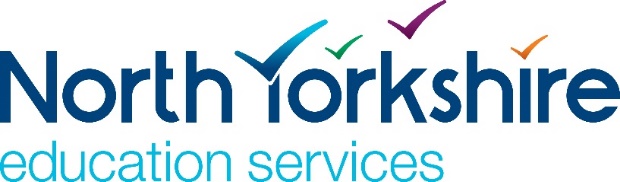 Single Central Record Guidance – Updated 20211.	IntroductionThe DfE Statutory Guidance for Schools and Colleges, ‘Keeping Children Safe in Education’, requires all schools to produce and maintain a Single Central Record of Recruitment and Vetting Checks (SCR), also referred to as ‘the Register’. This requirement has been in place since 2007.This guidance document Independent Schools, Academies and Free Schools 2. 	 should the Single Central Record be stored? There is no defined format for the Single Central Record. It is a matter for each school to determine whether the Single Central Record is held manually or in electronic form provided that it is accessible on  site.Most schools will hold the Single Central Record in electronic form as an Excel document. Early versions of the templates were in Word format and schools specifically asked us not to make significant changes to our templates over the last few years.  However, it is accepted that Excel spreadsheets are better suited for managing and maintaining your SCR and it now feels appropriate to offer an template.  not empty if a check is not applicable to a particular individual then “n/a” should be inserted in the cell.Our example template(s) can be found on the CYPS website under the safeguarding tab.3.	Who must be on the Single Central Record?All schools must keep and maintain a paper or electronic record of the checks which have been carried out on:All staff employed Supply staff employed by the schoolSupply staff engaged through an agency (see )Staff employed work in individual schools on a regular basis e.g. eripatetic music service staffothers who have regular contact with children at the school who meets the definition of Regulated Activity () :VolunteersTrainee teachers* Third Party Staff brought into school to provide additional instruction to pupils e.g. sports coaches, artists, musicians etc. ‘Contractors’ (see )* Trainee teachers directly employed by a school must be cleared in the same way as other employees. Where trainee teachers are placed by a training provider, it is the responsibility of Initial Teacher Training providers to carry out the necessary checks and for schools to obtain written confirmation and record that these have been carried out.  Only directly employed trainees must be recorded on the SCR.  It is not a statutory requirement for fee-funded students to be included, however schools may decide to include them.People should be removed from the SCR when they have left employment or ceased to come into school – however, they must be placed back on the list if they return.  Where individuals return it would be necessary for the school to re-complete checks as required. The SCR should be a “live” record at all times. 4. 	Who does not need to be on the SCR?People working on a truly ad hoc basis in school, will not usually be required to be entered on the SCR as they are not  on a frequent basis.  Although, such staff may still meet the definition of Regulated Activity on account of the type of work they are undertaking or their attendance at a number of school sites during the course of their work.  In these cases, such people will be subject to a DBS check from their employer and you would seek confirmation from their employer that this was in place.Visitors, for example, children’s relatives or other visitors to the Headteacher do not require a DBS clearance. Headteachers and Principals should use their professional judgement about the need to escort or supervise visitors. They do not need to be entered onto the SCR. 5.	What information should the SCR contain?The SCR must include the statutory information detailed below.  These are the checks which must be completed (if applicable) for all staff.  Not every check is applicable for each category of staff and this is highlighted where relevant e.g. Teaching Regulation Agency (TRA) Prohibited List for Teachers check is not applicable for administration staff.  Identity – see section below on the documents which can be used to confirm identityChildren’s Barred List check for those working in regulated activity. (Please note this is a separate check to the DBS, even though they are carried out at the same time, and must have a separate entry on the SCRTRA Prohibition from Teaching check (for those undertaking teaching work). Enhanced DBS Disclosure for work with childrenRight to work in the UKOverseas checks including a Certificate of Good Conduct and Letter of Professional Standing (teachers only) for people who have lived or worked outside the UKA check of professional qualifications relevant to teaching e.g. QTS, NPQHThe SCR must indicate whether particular checks are complete and when each check was carried out.  It is no longer a requirement to record the name of the person making the checks but we advise still recording their initials.Whilst the information provided above is the statutory minimum which must be recorded, schools may choose to also include the following on their SCR:Receipt of referencesMedical clearanceTeacher Reference NumberDisqualification check under the Childcare Act 2006 (see (b) below)6. 	TRA/Prohibition from Teaching Check (Formally NCTL check) School must undertake a Teaching Regulation Agency (TRA) Prohibition from Teaching check for anyone doing “teaching work”.This will include all teaching staff but may also include other staff, for example, HLTAs.  Teaching is defined as:planning and preparing lessons and courses for pupils, delivering lessons to pupils, assessing the development, progress and attainment of pupils; andreporting on the development, progress and attainment of pupils, This does not include work done under the direction of a teacher.The TRA check can be undertaken through the ‘Teacher Services’ online system provided by the DfE.  This should also be used before a teacher is appointed to ensure that they have the award of QTS, have completed the teacher induction process (if applicable) and that they are not subject to any prohibitions, sanctions or restrictions. Teacher Services can be accessed through the DfE Sign-in portal.  For further guidance about the check and how to check it please visit https://www.gov.uk/guidance/teacher-status-checks-information-for-employersThe same site can be used to carry out a Section 128 check..	What evidence must be seen and retained?Keeping Children Safe in Education states that a copy of the documents used to verify a successful candidate’s identity, right to work and required qualifications should be kept on the confidential personnel file. The documents acceptable for the verification of identity may be different, depending on which check is being undertaken, as follows:DBS: https://www.gov.uk/government/publications/dbs-identity-checking-guidelinesRight to work in the UK: https://www.gov.uk/legal-right-work-ukWhen checking qualifications, schools should request and check original documents.  Information regarding initial teaching training qualifications, award of QTS and completion of statutory induction is recorded on ‘Teacher Services’ available through the DfE Sign-in portal and can be used as additional assurance around qualifications but should not replace the checking of original qualification documents..	Checks on agency supply staffIt is the agency’s responsibility to carry out the checks listedabove and in addition to undertake pre-employment medical checks (where appropriate).  However, agencies cannot apply for visas – school will need to do that, if required.  Whilst responsibility for undertaking checks sits with the agency, a school using agency supply staff must:receive written confirmation, from the agency, that all the necessary checks have been satisfactorily completed, including an enhanced DBS, a check of the Children’s Barred List and TRA Prohibition from Teaching list (teachers only) to ensure the person supplied is not subject to a prohibition order or interim prohibition order and any overseas checks if relevant. This must be recorded on the Single Central Record. A template email, for schools to send to other employers can be found in Appendix 1. carry out its own identity checks to verify that the person who presents for work is the person the agency has referred.  Most agencies will provide a confirmation sheet when a supply teacher is booked and prior to their commencement.  This will contain details of all the pre-employment checks which have been completed and includes a photo of the teacher to aid confirmation of identity when they attend the school.  Where a photo has not been provided in advance, the school should request photographic evidence of identity from the supply teacher when they arrive at school.  This will usually be a passport, driving licence or agency ID badge.It is recommended that a copy of the confirmation sheet and the documents used to confirm identity are retained at least until the placement has ended.  These documents should be stored on a confidential basis the same as other staff information..	Checks on For staff work in school on a regular basis (see 3 above) the school must: receive written confirmation, from the appropriate ervice, that all the necessary statutory checks have been satisfactorily completed including an enhanced DBS, a check of the Children’s Barred List and TRA Prohibition of Teaching list (where appropriate) to ensure the person supplied is not subject to a prohibition order or interim prohibition order. confirmation be recorded on the Single Central Recordcarry out its own identity checks to verify that the person who presents for work is the person the Service has referred (photo ID badge or other photographic ID will suffice)Where centrally employed staff visit educational settings regularly, NYCC will ensure that staff, who meet the definition of Regulated Activity, on account of their regularity of visiting various schools / settings and academies, will be subject to DBS clearance with barred list check. This includes the following staff groups: Relationship Managers, School Improvement Advisers, Health and Safety Advisers and HR Advisers. Such staff, who are only in individual school on an ad hoc basis are not required to be on the SCR.	Please note this does not mean that all NYCC staff are DBS cleared and it is the school’sresponsibility to ensure appropriate supervision arrangements are in place.  .	Checks on Contractors Contractors working on site will not normally have access to children nor need to be included on the SCR, but if they do then the appropriate checks need to be made or confirmed through their employer. NYCC approved contractors that meet the definition of Regulated Activity, will have an enhanced DBS, and barred list check. can be assured that such requirements will be incorporated into the contractual arrangements.1.	Checks on Freelance Tutors and Coaches Tutors and coaches who will have regular access to children (e.g. freelance music teachers or sports coaches provided by a football club, other self-employed persons) will need appropriate checks and be placed on the SCR.  Where these individuals are self-employed they may not be able to obtain a DBS check for themselves.  In these cases, the schoolmay undertake the check on the individual’s behalf but may wish to agree that the individual reimburses the schoolfor the cost of this.It is important for schools to ensure the correct employment status for such people is applied by oversight of business registration documents, insurance cover and that clear contractual documentation is in place to show that services are being provided on a genuine self-employed basis..	Checks on VolunteersWhether DBS checks are required on volunteers depends on their level of access to children and should be subject to a risk assessment.  A template risk assessment is available at . Those meeting the definition of Regulated Activity require an Enhanced DBS check including a barred list check. The definition of Regulated Activity specifically excludes supervised volunteers.However, for supervised volunteers who enter school premises and have the opportunity for contact with children there is the ability to undertake an Enhanced DBS check (without barred list check), although there is no legal requirement to do so. Therefore, a risk-assessed approach should be made and documented.  To qualify for a free DBS check a volunteer must meet the DBS definition of volunteer, which is someone who spends unpaid time doing something of benefit to others. Someone undertaking work experience does not qualify for a free DBS check as this is for their own benefit.  In such situations, schools may ask the individual to reimburse the school for the cost of their DBS as a condition of the placement.1.	Ofsted Inspections and the SCR Ofsted expects schools to be able to demonstrate that they meet all regulations and duties for the purposes of the safeguarding judgement under leadership and management in the School Inspection Handbook.  Inspectors will check the Single Central Record early in the inspection (it is required to be available by 8am on the first day of the inspection) with the expectation that it will be complete and meet statutory requirements.  Inspectors will also consider how it contributes to the overall evaluation of the safeguarding culture that has been established in the schoolHowever, if there is a minor administrative error, such as the absence of a date on the record, and this can be easily rectified before the final team meeting, schools will be given the chance to resolve the issue.Ofsted has established a definition for ‘administrative errors’ in relation to the single central record (see below). No allowance will be made, for example, for breaches to the requirement to have an enhanced DBS.Administrative errors may be defined as follows:Failure to record one or two datesIndividual entries that are illegible (usually only relevant to SCRs not held electronically) One or two omissions where it is clear that the information is already held by the school but has failed to transfer over the information in full to the single central record.The School Inspection Handbook can be accessed here.When Ofsted attend for an inspection, schoolsshould check their official Ofsted ID badge, but do not need to carry out any further checks on Inspectors or enter them into the Single Central Record.Ofsted’s own safeguarding policy confirms that safe recruitment checks are undertaken on everyone who works for them and that all inspectors are subject to an enhanced DBS check and are required to register with the Update Service.  Section 10 of the Education Act 2005 gives inspectors a power of entry to a school to conduct an inspection and, as they are there to discharge a statutory function under the Act, their Ofsted DBS is sufficient. However, if the school has in place a specific security policy, for example requiring all non-staff to wear a visitor’s badge, then it is important to follow this with Ofsted inspectors.1.	A few DBS reminders… How often are re-checks required? There is no statutory requirement to carry out a recheck.consider themselves to have ‘high risk’ roles for example in Residential or Special Schools may wish to have a tighter regime on some or all roles.Portability of DBS Clearances and the Update Servicehere an individual has registered with the DBS Update Service it makes sense to take advantage of the ability to access the information more quickly and at no cost (because a new DBS check may not be required).  Therefore, where schools determine that an individual has registered with the update service, they can, if they wish, ask the prospective employee for their details in order to access the system and obtain their DBS details.  When using the update service schoolsmust still see the original DBS certificate issued to the individual. They should ensure that the details of the certificate they see are the same as those held on the online system e.g. issue number, date, employee name, etc. and that the DBS is enhanced, appropriate for the child workforce, with barred list check if in regulated activity. When the online update service is accessed, it will return one of the following statements:This DBS certificate contains no information and remains current – this means that the original certificate was blank (no information disclosed) and there has been no change to this position.  Therefore, the school can take the original DBS certificate as current and validThis DBS certificate remains current – this means that information was disclosed about the individual on the original certificate and there has been no change to this position.  Therefore, the school can take the original DBS certificate as current and validThis DBS certificate is no longer current. Please apply for a new DBS check to get the most up-to-date information – this means that new information has come to light and the school will need to ask the applicant to apply for a new DBS check to view thisThe details entered do not match those held on our system. Please check and try again.  This can mean that the wrong information has been added, the individual has not subscribed to the update service or the DBS certificate has been removed from the update service.  The school should check that it has entered the information correctly but if it does not receive a confirmation then a new DBS check should be requested.These details can then be recorded on the SCR. A copy of the online confirmation should also be printed off and placed on the employee’s personal file.  The link below provides more details about the DBS update service - https://www.gov.uk/government/publications/dbs-update-service-employer-guide/dbs-update-service-employer-guide.Where schools use the update service and do not request a new DBS, they must ensure that they still confirm the employee’s identity and obtain copies of relevant documents as evidence..	Good practice recommendations for the SCRThe checks outlined above are the statutory entries on the Single Central Record. Although the following checks are statutory requirements, outlined in KCSIE, they are not a statutory requirement to be recorded on the SCR.  Therefore, NYHR recommends you include them so you have one comprehensive record of all recruitment checks.References Please note that the obtaining and checking of references is a vital part of safer recruitment for staff and regular volunteers. However, it is not a statutory requirement to record this on the Single Central Record but we have included a references column on our templates. Disqualification  under the Childcare Act 2006The Regulations are relevant to schools and nurseries who provide education up to and including the age of 5 and childcare to children under the age of 8. Relevant schools are required to determine who within their setting is covered by the Regulations and the date that information about disqualification was provided. As Ofsted may request information regarding disqualification checks in relevant settings, it is recommended that schools record this on their single central record.The Regulations will not apply to Junior or Secondary schools unless there is childcare provision on site for children under the age of 8 run either by the school or by an independent provider. More information can be found regarding disqualification under the Childcare Act 2006 on CYPS Info or the Department of Education website. (c) Medical Clearances School may wish to record the medical checks they have completed on new members of staff on the SCR as well. These checks must have been completed to verify the person’s suitability to start in the post. KCSIE states schools must, when appointing new staff (paragraph 154):verify the candidate’s mental and physical fitness to carry out their work responsibilities (Education (Health Standards) (England) Regulations 2003).  A job applicant can be asked relevant questions about disability and health in order to establish whether they have the physical and mental capacity for the specific role. 	Alternative provision 	Although not a requirement for the SCR, it is important to note that if a pupil is placed with an alternative provision provider the school is still responsible for the safeguarding of that pupil. Written confirmation that appropriate safeguarding checks have been carried out on all individuals working at the establishment should be obtained and held securely by the school. .	School transportIf an escort or driver is employed by the school then they would need to be on the SCR.  The more usual situation would be where the taxi driver/escort are provided through a contract for services from another organisation in which case they would not need to be on the SCR.  The NYCC transport provision for Home to School and SEND is Regulated Activity and all drivers, whether bus or taxi, as well as any passenger assistants utilised on transport must undergo an Enhanced DBS check through NYCC.  The DBS check is for both the Child and Adult Workforce and includes a Barred List check for both.  If, after sight of the DBS, the driver/passenger assistant is authorised to work on NYCC transport contracts they are issued with a “NYCC DBS Badge”.  This badge contains a photograph of the individual, the company that they work for and whether they are a driver or a passenger assistant.  This “vetting process” forms part of the Terms & Conditions of Contract. Appendix 1 Template Email to third party employersDear EMPLOYER NAME Single Central RecordIn accordance with Keeping Children Safe in Education, I require written confirmation that all necessary pre-employment checks have been satisfactorily completed before the member of staff can commence work in our School. Please can you confirm via email that the following checks have been carried out for NAME, JOB TITLE - That you have checked their identity, name, address and date of birthA Barred List for Children check (if applicable)A TRA Prohibited List for Teachers check (if applicable)That they hold a clear Enhanced DBS Disclosure for work with children (if the Disclosure is not clear, further details will be required)That you have checked their right to work in the UKThat you have undertaken overseas checks for those who have lived or worked outside the UK e.g. Certificate of Good Conduct, Letter of Professional Standing (teaching staff only)A check of professional teaching qualifications (if applicable)For work in relevant childcare under the Childcare Act 2006 only – A disqualification check has been undertaken under the Childcare Act 2006The school also need to carry out their own identity checks when the person reports to school to verify they are the correct individual, therefore please ensure that your employee arrives with photographic ID badge, other photographic ID or please provide a photograph in advance of them arriving. Once I have received confirmation that all the necessary checks have been completed and I have received a photograph the employee can start work at SCHOOL NAME. Many thanks for you co-operationNAME  Appendix 2 Risk Assessment Decision Sheet - 
Starting work without all new starter documentation in place This risk assessment should be completed to help determine whether a member of staff should start employment before the necessary new starter documentation and clearances are in place. Is this person in Regulated Activity? 		Yes 		No  Please state the reason for the person starting without the correct documentation – ……………………………………………………………………………………………………………………………………………………………………………………………………………………………………………………………………………………………………………………………………………………………………………………………………………………………………………..Please list below the possible hazards of starting this person without the correct documentation, what control measures you will put into place to reduce the risk and whether the risk is low, medium or high. Example - If you decide to start a teacher in post before the DBS certificate is back a potential hazard could be that you are not fully aware of that person’s background. However, you may have reduced this risk by checking their references and verifying that the teacher in question was employed at another school in the last three months. If the person’s proposed start date and their last day at their previous school or college are less than three months apart, then there is no statutory requirement to obtain a new Enhanced DBS check, where staff are transferring to similar work. Therefore, given that there is sufficient other information, the person could be assessed to be of low risk, particularly if there is also supervision in place. Do you think the risk/s are adequately controlled with the above measures? Yes                 No If no and you believe the risk is still too high, please do not start the employee in post. Until all checks have been completed, an appropriate system of supervision should be put in place and reviewed at least every two weeks.  These should be discussed with the individual  prior to commencement.  Please detail the supervision arrangements and review date below:
Authorisation to start the employee in post – Headteacher (Print Name) Headteacher (Signature) Date Confirmation that employee understands the supervision arrangements and will comply with these - Employee (Print Name)Employee (Signature)Date Retain this form on the personal file for future reference.Employee Personnel File ChecklistAppendix 4 Risk Assessment for VolunteersThis risk assessment should be completed when considering whether a person working as a volunteer at the school should be asked to apply for an enhanced DBS certificate.Factors to consider Decision Making Headteacher (Print Name) Headteacher (Signature)Date.	Rechecking	Portability and the Update ServiceAppendix 1 – Template Email for Third Party Employers Appendix 2 - Risk Assessment Decision SheetAppendix 3 – Employee Personnel File ChecklistAppendix 4 – Risk Assessment for VolunteersNameRole Proposed start dateExpected date for documentsDocument(s) missingHazard Identified Control Measure Risk Level Supervision arrangementsReview DateEmployee DetailsEmployee DetailsEmployee DetailsEmployee DetailsNameContinuous Service Start DateName changeName change dateNew Starter DocumentsNew Starter DocumentsNew Starter DocumentsNew Starter DocumentsNew Starter DocumentsJob titles for posts held in schoolJob titles for posts held in schoolJob titles for posts held in schoolJob titles for posts held in schoolApplication FormContract and/or contract variationJob Description and Person SpecificationCriminal record declaration formChildcare disqualification self-declaration formSelection documentation including interview questionsSCR Documentation – please note some posts may not require all the checks belowSCR Documentation – please note some posts may not require all the checks belowSCR Documentation – please note some posts may not require all the checks belowSCR Documentation – please note some posts may not require all the checks belowCheckCompletedNot applicableDetailsIdentity checks – Proof of DOB and home address (should be updated if employee moves home)Enhanced DBS CheckChildren’s Barred List CheckProfessional Qualifications (teaching only)TRA Prohibition from teaching checkOverseas checks:Certificate(s) of good conductLetter(s) of professional standingRight to work in the UKSafer Recruitment DocumentationSafer Recruitment DocumentationSafer Recruitment DocumentationSafer Recruitment DocumentationCheckCompletedNot applicableDetailsReference oneReference twoMedical clearanceNon-teaching qualifications essential to roleName of Person Position Applied ForStart Date Date of Risk Assessment Is the volunteer in ‘Regulated Activity’?YesNo Is the volunteer in ‘Regulated Activity’?If ‘yes’, an enhanced DBS with Barred list check is required.If no, an enhanced DBS without a barred list check may be obtainedIf ‘yes’, an enhanced DBS with Barred list check is required.If no, an enhanced DBS without a barred list check may be obtainedWhat is the age group of the pupils that the volunteer will work with?Are these pupils regarded as vulnerable?YesNo How frequently will the volunteer be in school? What is the connection of the volunteer to the school?What motivates the volunteer to want to work in the school?Is the volunteer in paid employment or do they work in a voluntary capacity elsewhere with children?Have two references been obtained for the volunteer or can the volunteer provide at least one reference from someone other than a family member, including a senior person from their employment or voluntary service? Yes No What information does the school already know about the person?Has the person’s identity been verified? YesNo Is the person signed up to the DBS Update Service?  YesNoIf so, has an online check been completed?YesNoIs the person aware of any reason why they should not volunteer to work with children?YesNo Is the school aware of any reason that the person should not work with children?YesNo Is this volunteer with children between the hours of 2am and 6amThis is regulated activity and the person must have an Enhanced DBS check with barred list check.This is regulated activity and the person must have an Enhanced DBS check with barred list check.Decision Made Decision Made Completed By Completed By Unsupervised Volunteer: High Risk – the school cannot guarantee the volunteer will be supervised.“Unsupervised”: This means that supervision cannot always be guaranteed to be ongoing. Application for an enhanced DBS check with a barred list check must be made.Application for an enhanced DBS check with a barred list check must be made.Supervised Volunteer: High Risk – the person has no previous connection with the school AND cannot provide references from elsewhere.There is no statutory reason why this person needs to apply for an enhanced DBS Certificate, however, the school may wish to do so.  The school should consider whether the person’s uncorroborated background would raise an unacceptable risk.Application for enhanced DBS check is/ is not needed. State reason(s) below:Application for enhanced DBS check is/ is not needed. State reason(s) below:Supervised Volunteer: Medium Risk – The person can provide suitable references for other work with children (either paid or unpaid), they have a connection to the school, and no issues have come to light that would mean they would be unsuitable.There is no statutory reason why this person needs to apply for an enhanced DBS Certificate. However, the school may wish to do so.Application for enhanced DBS check is/ is not needed. State reason(s) belowApplication for enhanced DBS check is/ is not needed. State reason(s) belowSupervised Volunteer: Low Risk – The person is signed up to the DBS Update Service and the checks reveal no negative information OR The person is employed or volunteers elsewhere and has a recent enhanced DBS and can provide references. There is no statutory reason why this person needs to apply for an enhanced DBS Certificate. However, unless the person uses the DBS Update service, the school may decide to obtain a new enhanced DBS.Application for enhanced DBS check is/ is not needed. State reason(s) below:Application for enhanced DBS check is/ is not needed. State reason(s) below:Outcome of DBS risk assessmentNo DBSEnhanced DBSEnhanced DBSEnhanced DBS with barred list checkOutcome of DBS risk assessment